COMMUNITY GRANT APPLICATION FORMIDENTIFICATION:ORGANIZATION INFORMATION:GRANT REQUEST:CHECKLIST OF ADDITIONAL REQUIRED DOCUMENTS:⁯		Most recent set of annual financial statements ⁯		Minutes of most recent AGM ⁯		List of Executive Members (positions held, address and contact numbers)⁯		Registered society status (if applicable) For newly formed groups, a current budget will be sufficient in place of providing financial statements.____________________________________     _________________________________Date								Signature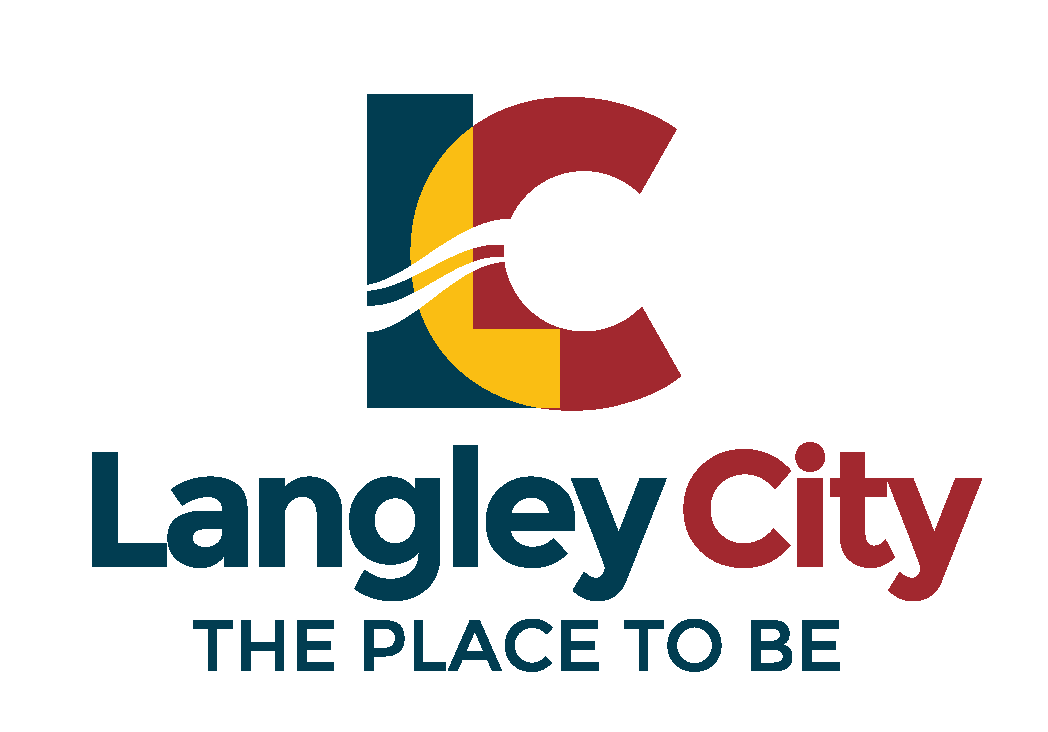 The City of Langley20399 Douglas CrescentLangley, BC  V3A 4B3Attention:  Director of Corporate ServicesPhone:  604-514-2806  Fax:  604-530-4371IMPORTANT:  The deadline for the 2019 Community Grant Applications is December 15, 2019.  Name of Organization:Name of Organization:Name of Organization:Contact Person:Home Phone:Business Phone:Mailing Address:Mailing Address:Mailing Address:Email Address:Email Address:Email Address:Organization Goals, Objectives & Activities:Service provided to the Community:A brief profile and history of the organization and its accomplishments.(You may include a one page attachment with this information)Amount of request$Proposed allocation of funding – Detailed budget for Project or Capital Expenditure (You may include a one page attachment with this information)In-kind services (support) from the City (please include description)$Proposed allocation of funding – Detailed budget for Project or Capital Expenditure (You may include a one page attachment with this information)Purpose of the Grant (You may include a one page attachment with this information)Benefits to Community resulting from grant or City goals and objectives that will be met, if the grant is approved(You may include a one page attachment with this information)Current financial support or sponsorship from others in the community;  (You may include a one page attachment with this information)